Modelo de Utilização do BrasãoAlinhamento à EsquerdaAlinhamento à DireitaAlinhamento Central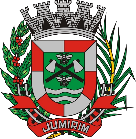 Prefeitura de JumirimSecretaria de EducaçãoPrefeitura de JumirimSecretaria de EducaçãoNome da UnidadePrefeitura de JumirimSecretaria de EducaçãoPrefeitura de JumirimSecretaria de EducaçãoNome da UnidadePrefeitura de JumirimSecretaria de EducaçãoPrefeitura de JumirimSecretaria de EducaçãoNome da Unidade